Задания для 1 класса СОШ №51отделения эстетического образования«Хореография»преп. Селиванова Н.В.Тема: "Элементы эстрадного танца".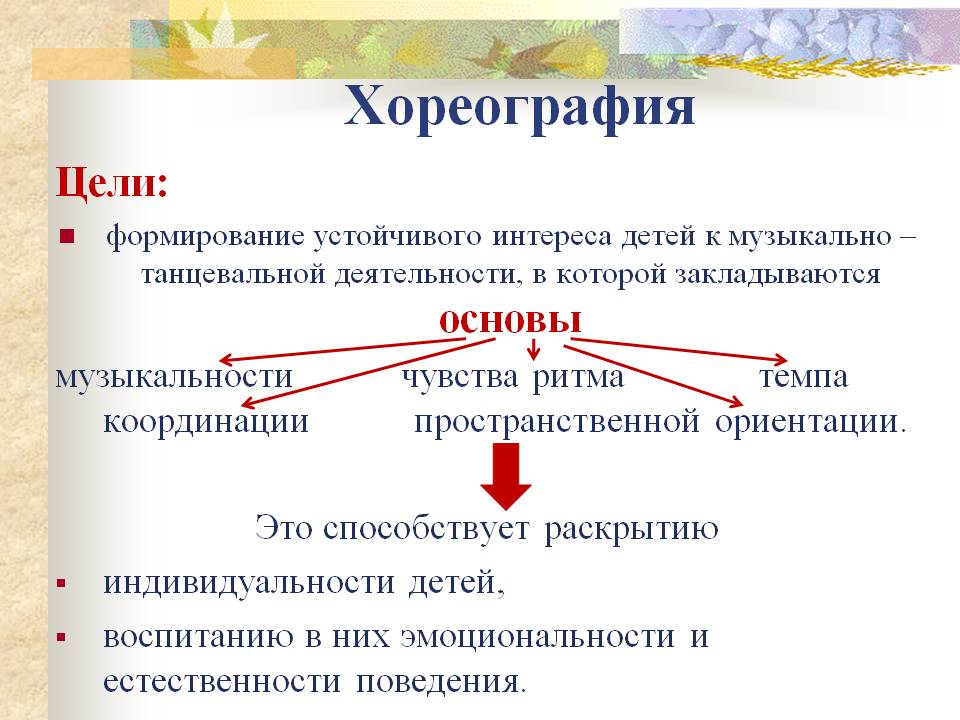 Мотивация. Просмотр танца " Конфетки"https://youtu.be/moFy_RwAB3c 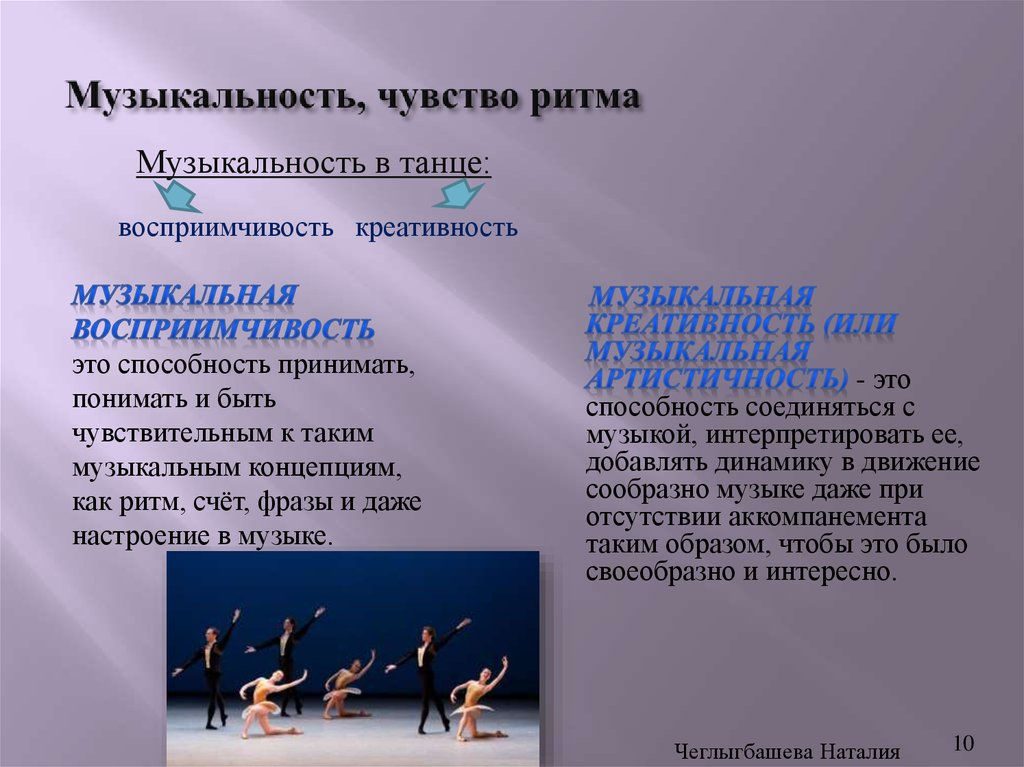 https://youtu.be/kGtsDJgTdmA Заключительная часть:- упражнения на восстановление дыхания.Поклон.